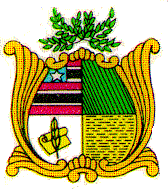 ESTADO DO MARANHÃOAssembleia Legislativa do Estado do MaranhãoAvenida Jerônimo de Albuquerque s/n-Sítio Rangedor – CohafumaSão Luís - MA - 65.071-750 -Tel.: 3131 4364/4365 - www.al.ma.leg.brGabinete do Deputado Fernando PessoaRequerimento nº         /2019	Senhor Presidente,	Nos termos do que dispõe o art. 168 do Regimento Interno da Assembleia Legislativa do Estado do Maranhão, requeiro a Vossa Excelência, retirar de tramitação o Projeto de Lei Ordinária 402/2019, de minha autoria.Plenário Deputado Nagib Haickel, do Palácio Manuel Beckman, em São Luís, 13 de novembro de 2019.Fernando PessoaDeputado Estadual